Universal jointshttps://www.youtube.com/watch?v=LCMZz6YhbOQSpherical joint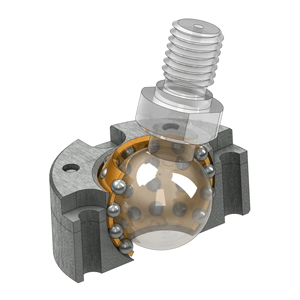 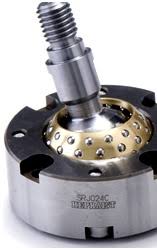 Stewart platform (machining)https://www.youtube.com/watch?v=QcUsWwfRftYVI grade (planar robot)https://www.youtube.com/watch?v=mlfn6EpGA40&t=2sSimulatore di guida (non Stewart)https://www.youtube.com/watch?v=zNUBZfrOXUcDelta robothttps://www.youtube.com/watch?v=fx0daoC_ECE